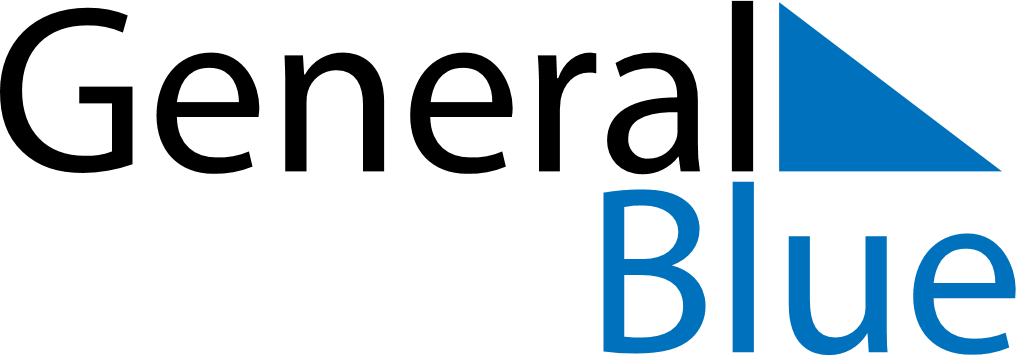 Quarter 1 of 2023Cocos IslandsQuarter 1 of 2023Cocos IslandsQuarter 1 of 2023Cocos IslandsQuarter 1 of 2023Cocos IslandsQuarter 1 of 2023Cocos IslandsJanuary 2023January 2023January 2023January 2023January 2023January 2023January 2023SUNMONTUEWEDTHUFRISAT12345678910111213141516171819202122232425262728293031February 2023February 2023February 2023February 2023February 2023February 2023February 2023SUNMONTUEWEDTHUFRISAT12345678910111213141516171819202122232425262728March 2023March 2023March 2023March 2023March 2023March 2023March 2023SUNMONTUEWEDTHUFRISAT12345678910111213141516171819202122232425262728293031Jan 1: New Year’s DayJan 22: Chinese New YearJan 23: Chinese New Year (2nd Day)Jan 24: Chinese New Year (substitute day)Jan 26: Australia DayMar 20: Labour Day